Памятка населению о мерах пожарной безопасности в период введения особого противопожарного режимаОсобый противопожарный режим - это дополнительные требования пожарной безопасности, устанавливаемые органами государственной власти или органами местного самоуправления в случае повышения пожарной опасности на соответствующих территориях.Распоряжением Правительства Ханты-Мансийского автономного округа – Югры от 29.07.2022 № 453-рп «О введении особого противопожарного режима на территории Ханты-Мансийского автономного округа – Югры» с 29 июля 2022 года на всей территории Ханты-Мансийского автономного округа – Югры введен особый противопожарный режим.  В связи со сложившейся сложной обстановкой с пожарами напоминаем, требования пожарной безопасности: - запрещается посещение гражданами лесов;- временно приостанавливается использование мангалов и иных приспособлений для тепловой обработки пищи с помощью открытого огня;- запрещается разведение костров, а также сжигание мусора, травы, листвы и иных отходов, на придомовых территориях частных жилых домов, на территориях садоводческих и огороднических товариществ;- запрещается выжигание сухой растительности на земельных участках населенных пунктов;- горючие отходы, мусор, сухую траву, листья собирать на специально выделенные площадки, в контейнеры или мешки.Нарушения требований пожарной безопасности, совершенные в условиях особого противопожарного режима, влекут наложение административного штрафа в размере:- на граждан от 10 000 рублей до 20 000 рублей;- на должностных лиц - от 30 000 рублей до 60 000 рублей;- на юридических лиц - от 400 000 рублей до 800 000 рублей.Пожар – не стихия, а следствие беспечности людей! Помните и соблюдайте основные требования пожарной безопасности!ПРИ ЧРЕЗВЫЧАЙНОЙ СИТУАЦИИ ЗВОНИТЬ «01» ИЛИ С МОБИЛЬНОГО «112»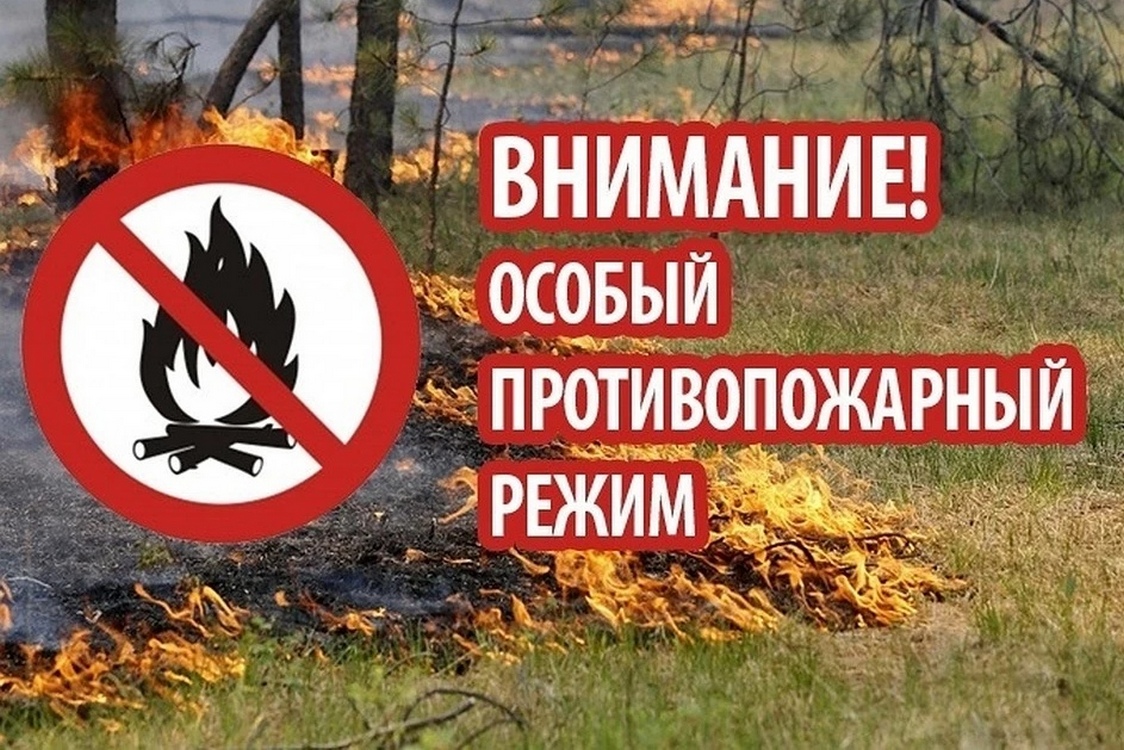 